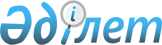 О снятии ограничительных мероприятий на территории товарищества с ограниченной ответственностью "Тайынша Астык" в селе Зеленый Гай Тайыншинского района Северо-Казахстанской областиРешение акима Зеленогайского сельского округа Тайыншинского района Северо-Казахстанской области от 31 августа 2017 года № 5. Зарегистрировано Департаментом юстиции Северо-Казахстанской области 4 сентября 2017 года № 4301
      В соответствии с подпунктом 8) статьи 10-1 Закона Республики Казахстан от 10 июля 2002 года "О ветеринарии", на основании представления главного государственного ветеринарно-санитарного инспектора Тайыншинского района Северо-Казахстанской области от 2 августа 2017 года№14-29/115, аким Зеленогайского сельского округа Тайыншинского района Северо-Казахстанской области РЕШИЛ:
      1. Снять ограничительные мероприятия в связи с ликвидацией очага бруцеллеза среди крупного рогатого скота на территории товарищества с ограниченной ответственностью "Тайынша Астык" в селе Зеленый Гай Тайыншинского района Северо-Казахстанской области.
      2. Признать утратившими силу:
      1) решение акима Зеленогайского сельского округа Тайыншинского района от 30 июня 2016 года №7 "Об установлении ограничительных мероприятий в связи с введением ветеринарного режима на территории села Зеленый Гай Зеленогайского сельского округа Тайыншинского района Северо-Казахстанской области" (зарегистрировано в Реестре государственной регистрации нормативных правовых актов под №3832 от 20 июля 2016 года, опубликовано в газетах от 5 августа 2016 года №33 "Тайынша таңы", от 5 августа 2016 года №31 "Тайыншинские Вести");
      2) решение акима Зеленогайского сельского округа Тайыншинского района от 2 сентября 2016 года №9 "О внесении изменений в решение акима Зеленогайского сельского округа от 30 июня 2016 года №7 "Об установлении ограничительных мероприятий в связи с введением ветеринарного режима на территории села Зеленый Гай Зеленогайского сельского округа Тайыншинского района Северо-Казахстанской области"" (зарегистрировано в Реестре государственной регистрации нормативных правовых актов под №3894 от 21сентября 2016 года, опубликовано в газетах от 7 октября 2016 года №41 "Тайынша таңы", от 7 октября 2016 года №41 "Тайыншинские Вести").
      3. Контроль за исполнением настоящего решения оставляю за собой. 
      4. Настоящее решение вводится в действие со дня его первого официального опубликования.
					© 2012. РГП на ПХВ «Институт законодательства и правовой информации Республики Казахстан» Министерства юстиции Республики Казахстан
				
      Аким Зеленогайского
сельского округа

Г. Батенова
